Sweet potato chipswith guacamole 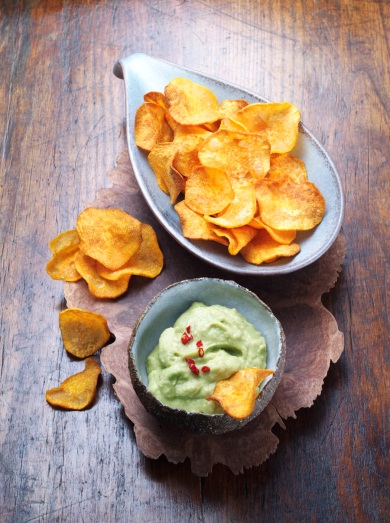 Ingredients for 4 persons:400 g sweet potatoes from North CarolinaOil for deep-frying2 avocadosJuice of ½ a lemon2 garlic cloves1 small red chili peppersaltDirections:1. Peel sweet potatoes and cut into very thin slices. Heat up oil in a pot or deep fryer to 175°C. Fry sweet potatoes and let drain on a paper towel. 
2. For the guacamole: halve avocado and remove the core. Remove pulp from skin. Add lime juice and mash with a fork. Peel garlic and press through a garlic press. Cut chili lengthwise and remove seeds. Chop very finely and add to the avocado. Mix everything. Season with salt. Preparation time: ca. 1 hourNutrition facts per portion:Energy: 522 kcal / 2190 kJProtein: 3,9 gFat: 45,3 gCarbohydrates: 25,3 g